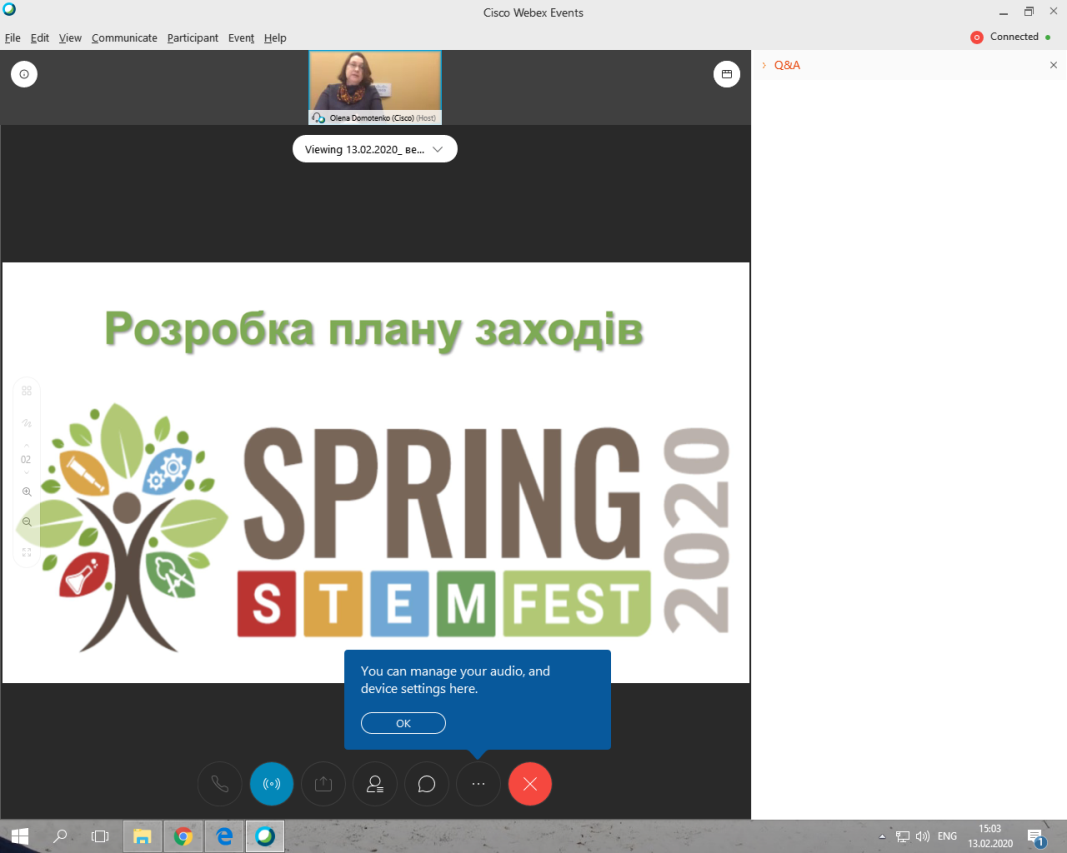                                     ЗАТВЕРДЖУЮПЛАНСПІЛЬНИХ ЗАХОДІВ  ВСЕУКРАЇНСЬКОГО ФЕСТИВАЛЮ «STEM-ВЕСНА – 2020» У РІВНЕНСЬКІЙ ОБЛАСТІРівне – 2020БЕРЕЗЕНЬКВІТЕНЬТРАВЕНЬРектор Рівненського обласного інституту післядипломної педагогічної освіти__________Алла ЧЕРНІЙДиректор обласного комунального позашкільного навчального закладу «Рівненська Мала академія наук учнівської молоді» Рівненської обласної ради__________Олександр АНДРЄЄВДиректор комунального закладу «Рівненський обласний центр науково-технічної творчості» Рівненської обласної ради__________Володимир ЮЖАКОВ Директор комунального закладу «Станція юних натуралістів» Рівненської обласної ради__________Володимир ВОРОБЕЙДиректор Рівненського природничо-математичного ліцею «Елітар»__________Олег  ЖЕЛЮКДиректор Рівненської спеціалізованої школи І − ІІІ ступенів № 15 Рівненської міської ради__________Світлана ІСТОМІНА Директор  Радивилівського НВК «ЗОШ І – ІІІ ст. №1 – гімназія» Радивилівської міської ради__________Алла ФАЄВСЬКА Директор Володимирецького районного колегіуму__________Анатолій ОСТАПЕНКОДиректор Вараської ЗОШ І – ІІІ ст. №1 Вараської міської ради__________Наталія СЕРЕДАДиректор Сарненського районного ліцею «Лідер» Сарненської районної ради__________Тамара  КОЛОЇЗ Директор Сарненської гімназії Сарненської районної ради__________Тамара ШЕПЕЛЬ Директор Рівненської загальноосвітьої школи  І – ІІІ ступенів № 11 Рівненської міської ради__________Лариса СИНЯК Директор Дубенської міської станції юних техніків__________Андрій РАМСЬКИЙДиректор Рівненського міського центру творчості учнівської молоді__________Тетяна СОСНОВЧИКДиректор комунального закладу «Сарненський районний будинок дітей та молоді» Сарненської районної ради__________Тетяна ОВЕРЧУКДиректор закладу дошкільної освіти (ясла-садок) компенсую чого типу (санаторний) №40 Рівненської міської ради__________Олена ПРОКОПЧУК№ з/п№ з/пНапрямДатаТема заходуОрганізаториКонтактні телефони, ел.адреси1.1.«STEM-педагог»02Відкриття фестивалю «STEM-весна – 2020». Підписання плану спільних заходів Всеукраїнського фестивалю «STEM-весна – 2020» у Рівненській області між учасниками-партнерами заходу.Рівненський обласний інститут післядипломної педагогічної освітиkabidndr@gmail.comdnyu@ukr.net(0362) 64 96 6622«Теорія і практика»02 Обласний етап Всеукраїнського конкурсу «В об’єктиві натураліста»КЗ «Станція юних натуралістів» Рівненської обласної радиrivneosun@ukr.net (0362) 63-50-2933«Теорія і практика»02«Сам собі лабораторія» − відкриті учнівські дослідження практичного характеру  продуктів харчування, які пропонуються рівненським споживачам Рівненська загальноосвітня школа І − ІІІ ступенів № 11 Рівненської міської радиrivneschool11@gmail.comtanyalucyuk@gmail.com+38 050 375438844«Від навчання  до дії»02«Використання учнівських STEM-проектів на основі Arduino»Рівненський природничо-математичний ліцей «Елітар»,Демчук Владислав, учень 11 класу фізико-математичного профілю bosselitar@gmail.com(0362) 24 56 7855«Теорія і практика»02«Аспекти впровадження STEM в освітню діяльність закладу освіти»Рівненський природичо-математичний ліцей «Елітар», Желюк Олег Миколайовичbosselitar@gmail.com(0362) 24 56 7866«Від навчання  до дії»02 − 06«Овочі та фрукти-альтернативні джерела енергії»Вараська ЗОШ І – ІІІ ст. №1 Вараської міської ради, Рижа О.В.,Федосюк Л.В.+38 097 04 55 00577«Теорія і практика»02 -16«Модель легенів»Вараська ЗОШ І – ІІІ ст. №1 Вараської міської ради, Єсик О.В.098-080-73-35Esikoksana4@gmail.com88«STEM-педагог»02 – 31Фестиваль STEM-уроківРівненська загальноосвітня школа І − ІІІ ступенів № 11 Рівненської міської радиrivneschool11@gmail.comtanyalucyuk@gmail.com+38 050 375438899«Від навчання до дії»02 – 31Тренінги для підлітків «Обираємо професію»Рівненський міський центр творчості учнівської молодіБоровець Тетяна Святославівнаrctum.rivne@gmail.com (0362)63 02 901010«Теорія і практика»02 – 31Європейська фенологічна кампаніяКЗ «Станція юних натуралістів» Рівненської обласної ради(0362) 63-50-29rivneosun@ukr.net1111«STEM-педагог»02 − 31Розроблення орієнтовної тематики науково-дослідницьких робіт для учнів – членів МАН України на 2020-2021 нрРМАНУМ,Мазур Олександр Олексійович,
методисти відділеньman.rivne@ukr.net (0362)265770, (0362)2669891212«STEM-педагог»02 − 31Підготовка методичного посібника щодо написання науково-дослідницьких робіт з напрямку «Аерофізика і космічні дослідження»РМАНУМ,Малиновський Євгеній Вікторовичman.rivne@ukr.net (0362)265770, (0362)2669891313«Теорія і практика»02 − 31Проведення безперервних радіо-спостережень у Лабораторії космічних дослідженьРМАНУМ,Малиновський Євгеній Вікторович man.rivne@ukr.net (0362)265770, (0362)2669891414«Теорія і практика»02 − 31Проведення оптичних спостереженьРМАНУМ,Малиновський Євгеній Вікторович man.rivne@ukr.net (0362)265770, (0362)2669891515«Теорія і практика»02 − 31Проведення онлайн спостережень на віддалених телескопах Чилі та на Канарських островахРМАНУМ,Малиновський Євгеній Вікторович man.rivne@ukr.net (0362)265770, (0362)2669891616«Теорія і практика»02 − 31Проведення тренінгів щодо надання методичної, наукової та інформаційної допомоги учням – учасникам ІІІ етапу Всеукраїнського конкурсу-захисту науково-дослідницьких робіт учнів – членів МАН УкраїниРМАНУМ,Мазур Олександр Олексійович,
Лівандовська Любов Миколаївна,
методисти відділеньman.rivne@ukr.net (0362)265770, (0362)2669891717«STEM-педагог»02.03 – 23.05Конструюємо  STEM- урок Радивилівський НВК «Школа №1-гімназія» Радивилівської міської ради, педагоги 1 – 11 класівnvkrad@ukr.net(03633) 415671818«Теорія і практика»02.03 – 23.05Елементи доповненої реальності на уроках хімії, фізики¸ географії, біології  Радивилівський НВК «Школа №1-гімназія» Радивилівської міської ради, педагоги закладуnvkrad@ukr.net(03633) 415671919«Від навчання  до дії»02.03 – 23.05STEM-челендж для здобувачів освіти               1-11 класівРадивилівський НВК «Школа №1-гімназія» Радивилівської міської ради, педагоги закладуnvkrad@ukr.net(03633) 415672020«Від навчання  до дії»02.03 – 23.05STEM-лайфхаки в освітньому процесіРадивилівський НВК «Школа №1-гімназія» Радивилівської міської ради, педагоги закладуnvkrad@ukr.net(03633) 415672121«Теорія і практика»02.03 – 23.05STEM-секрети для початківцівРадивилівський НВК «Школа №1-гімназія» Радивилівської міської ради, педагоги закладуnvkrad@ukr.net(03633) 415672222«STEM-педагог»02.03 – 23.05Кейси для упровадження STEM-освіти у роботу НУШРадивилівський НВК «Школа №1-гімназія» Радивилівської міської ради, педагоги закладуnvkrad@ukr.net(03633) 415672323«Від навчання  до дії»04Участь у Всеукраїнських відкритих заочних змаганнях учнівської  молоді України зрадіозв’язку на короткиххвилях «Молодіжний Кубок ім. В.В. Русінова UT8LL».Рівненський міський центр творчості учнівської молодіДедюх Тетяна Володимирівнаrctum.rivne@gmail.com (0362)63 02 902424«Від навчання до дії»05STEM-урок «Театр тіней»Рівненська спеціалізована школа І − ІІІ ступенів № 15 Рівненської міської ради,Савчук Марія Валеріївна,Капітула Сергій Юрійовичspsh15rv@gmail.com(0362) 620 9162525«STEM-педагог»05Конкурс серед педагогів ЗПО області на кращі навчальні програми, навчально-методичні посібники та методичні розробки з предметно-технічного профілю,початкового технічного моделювання, комп’ютерних та інформаційних технологійКЗ «Рівненський обласний центр науково-технічної творчості» Рівненської обласної ради, Каленська Юлія Миколаївнаutrovno@ukr.net+3806792640982626«Від навчання  до дії»05Учнівська науково-практична конференція «Step-STEM»Рівненська загальноосвітня школа І − ІІІ ступенів № 11 Рівненської міської радиrivneschool11@gmail.comtanyalucyuk@gmail.com+38 050 37543882727«Від навчання  до дії»До 06Забезпечення участі переможців ІІ етапу у ІІІ етапі Всеукраїнського конкурсу-захисту науково-дослідницьких робіт учнів – членів МАН УкраїниРМАНУМ,Мазур Олександр Олексійович,
Лівандовська Любов Миколаївна,
методисти відділеньman.rivne@ukr.net (0362)265770, (0362)2669892828«Теорія і практика»10Семінар для керівників творчих об’єднань з кіно та фотолюбительства «Як знайти власний стиль у фотографії» (на базі КЗ «Гощанський РЦДЮМ»)КЗ «Рівненський обласний центр науково-технічної творчості» Рівненської обласної ради, Рацкевич Наталія Миколаївнаutrovno@ukr.net+3806862575762929«Від навчання  до дії»10 -13Проєкт «Дивовижні властивості магніту: глибоководне занурення та дія магніту у воді»Вараська ЗОШ І – ІІІ ст. №1 Вараської міської ради, Маркович В.І.viktoriya23104@gmail.com+38 097 171 45 253030«Теорія і практика»10 − 20Круглий стіл до Дня екологічних знань і Дня довкілля «Сучасний стан охорони довкілля в Рівненській області: проблеми та перспективи»РМАНУМ,Мазур Олександр Олексійович,
Мартинюк Ольга Юріївнаman.rivne@ukr.net (0362)265770, (0362)2669893131«STREAM-педагог”12Практична діяльність педагогів з дітьми  у STREAM – центрі, його складових: технічна студія «Винахідник», дослідницька лабораторія «Екологознайко, дизайн-майстерня «Юні модельєри», інформаційно-комунікаційний куточок, робото школа.Заклад дошкільної освіти (ясла-садок) компенсую чого типу (санаторний) №40 Рівненської міської ради,Прокопчук Олена Григорівна,Новосад Олена Василівна,педагоги ЗДОdnz40rivne@i.ua (0362) 5 21 57,(0362) 68 27 893232«Від навчання  до дії»13 − 15Участь у ІI-ій Всеукраїнській олімпіаді креативності «Destination Imagination»НЦ «МАН-України»РМАНУМ,Шокало Юлія Миколаївнаman.rivne@ukr.net (0362)265770, (0362)2669893333«Від навчання  до дії»17Обласна виставка-конкурс технічної творчості учнівської молоді «Наш пошук і творчість – тобі, Україно!»КЗ «Рівненський обласний центр науково-технічної творчості» Рівненської обласної ради,Муха Ірина Петрівнаutrovno@ukr.net+3809790535403434«STEM-педагог»17Обласний семінар для керівників творчих об’єднань зі спортивної радіопеленгації з теми: «Формування ключових компетентностей вихованців на заняттях зі спортивної радіопеленгації».Рівненський міський центр творчості учнівської молодіДедюх Тетяна Володимирівнаrctum.rivne@gmail.com (0362)63 02 903535«Теорія і практика»18Семінар для керівників творчих об’єднань з початкового технічного моделювання з теми «Технологія інтеграції в освітньому процесі» (на базі Дубенської міської станції юних техніків обласний).КЗ «Рівненський обласний центр науково-технічної творчості» Рівненської обласної ради,Доманська Мирослава Іванівнаutrovno@ukr.net+3806736044603636«Від навчання  до дії»18Участь у відкритих заочних Всеукраїнських змагання з радіозв’язку на коротких хвилях на кубок Українського державного центру позашкільної освітиРівненський міський центр творчості учнівської молодіДедюх Тетяна Володимирівнаrctum.rivne@gmail.com (0362)63 02 903737«Від навчання  до дії»18Майстер-клас для педагогів «Роботи  Dot +Dash=основи програмування»,гурток «Роботошкола» (за участю дітей)Заклад дошкільної освіти (ясла-садок) компенсую чого типу (санаторний) №40 Рівненської міської ради,Шепелюк Г.В.dnz40rivne@i.ua (0362) 5 21 57,(0362) 68 27 89383818 – 19ІІ етап Всеукраїнськогоконкурсу «Земля – наш спільний дім»КЗ «Станція юних натуралістів» Рівненської обласної ради(0362) 63-50-29rivneosun@ukr.net3939«Від навчання до дії»»19Регіональний турнір молодшої ліги «RoboFest» (заклади Володимирця, Вараша, Дубровиці та Сарн)Володимирецький районний колегіум(03634) 2 51 39kolegium88@ukr.net4040«Теорія і практика»19STEM-урок «Сутність «дедуктивного методу» Шерлока Холмса, утвердження в його образі елементів інтелекту та моральних якостей»Рівненська спеціалізована школа І − ІІІ ступенів № 15 Рівненської міської ради,Звягінцева Тетяна Вікторівна.spsh15rv@gmail.com(0362) 620 9164141«Від навчання до дії»19STEM-урок «Помешкання. Мозаїка в інтер’єрі» Рівненська спеціалізована школа І − ІІІ ступенів № 15 Рівненської міської ради,Сичінська Т.В.spsh15rv@gmail.com(0362) 620 9164242«Від навчання до дії»20Батьківський воркшоп «Кар’єра зі школи”Рівненська загальноосвітня школа І − ІІІ ступенів № 11 Рівненської міської радиrivneschool11@gmail.comtanyalucyuk@gmail.com+38 050 37543884343«STEM-педагог»23Засідання методичного об’єднання керівників гуртків початкового технічного моделювання з теми: «Використання STEM- технологій на заняттях гуртка початкового технічного моделювання»Рівненський міський центр творчості учнівської молоді,Романюк Валентина Федорівна,Ходневич Олена Федорівнаrctum.rivne@gmail.com (0362)63 02 904444«Від навчання  до дії»24Районний «Фестиваль мейкерів»Відділ освіти, молоді та спорту Сарненської РДА, Сарненський районний ліцей «Лідер», КЗ «Сарненський районний БДМ»(03655)3-36-75liceys@ukr.netbdmsarny@ukr.net +38 066 8475690+38 067 61107454545«Від навчання до дії»25Відкриті молодіжні заочні змагання аматорської службирадіозв’язку Українианглійською мовоюРівненський міський центр творчості учнівської молоді,Дедюх Тетяна Володимирівнаrctum.rivne@gmail.com (0362)63 02 904646«Від навчання  до дії»25Обласні змагання учнів молодшого шкільного віку із початкового технічного моделюванняКЗ «Рівненський обласний центр науково-технічної творчості» Рівненської обласної ради, Пекарська Олена Миколаївнаutrovno@ukr.net+3809780270934747«Від навчання  до дії»25Обласний конкурс винахідницьких і раціоналізаторських проектів еколого-натуралістичного напряму учнів закладів середньої та позашкільної освітиКЗ «Станція юних натуралістів» Рівненської обласної ради(0362) 63-50-29rivneosun@ukr.net4848«Від навчання  до дії»25Районний конкурс із спідкубінгуСарненська гімназія Сарненської районної радиsarny_gimnazia@ukr.net(03655) 331054949«Теорія і практика»26Семінар-практикум «Програмування в середовищі LEGO Mindstorms»Володимирецький районний колегіум(03634) 2-51-39kolegium88@ukr.net5050«Теорія і практика»26«Інтеграція STEM-освіти в діяльність закладу позашкільної освіти науково-технічного напряму» (методична скарбничка керівника гуртка). Дубенська міська станція юних техніків, Максимчук Алла Андріївна sytdubno@ukr.net +38 095 86537905151«Від навчання до дії»26«Перевернутий хакатон» - розробка мобільного додатку в рамках соціальної програми Healthy Scools: заради здорових і радісних школярівNoosphere Engineering School у співпраці з Рівненською загальноосвітньою школою І − ІІІ ступенів № 11 Рівненської міської радиrivneschool11@gmail.comtanyalucyuk@gmail.com+38 050 375438852«Від навчання  до дії»26 – 29Участь у Всеукраїнських змаганях з автомодельного спорту (трасові моделі)КЗ «Рівненський обласний центр науково-технічної творчості» Рівненської обласної ради,Кравчук Василь Миколайовичutrovno@ukr.net+38097942263953«Теорія і практика»28Заняття гуртка соціально-морального напряму «Все для комфорту людини» за авторською програмою «Я змінюю світ»Заклад дошкільної освіти (ясла-садок) компенсую чого типу (санаторний) №40 Рівненської міської ради,Базюк Любов Федорівнаdnz40rivne@i.ua (0362) 5 21 57,(0362) 68 27 8954«Теорія і практика»До 31Підготовка до друку і друк навчально-методичного посібника «Застосування лісівничих та генетико-селекційних методів у рослинництві»РМАНУМ,Мартинюк Ольга Юріївна, Лазар Олена Дмитрівнаman.rivne@ukr.net (0362)265770, (0362)26698955«Від навчання  до дії»31Online-конференція з досвіду роботи щодо впровадження STEM-освіти в закладах освіти, керівники яких є членами ГО «Асоціація керівників закладів освіти нового типу» Рівненської області»Володимирецький районний колегіум(03634) 2-51-39kolegium88@ukr.net56«Теорія і практика»31Формування збірника «Наукові записки ПМЛ «Елітар»Рівненський природничо-математичний ліцей «Елітар»,Данилюк Роман Едуардович+38 096 3201246danik_1980@ukr.net№ з/пНапрямДатаТема заходуОрганізаториКонтактні телефони,ел.адреси1«Від навчання  до дії»Згідноз планом НЦ МАН УкраїниУчасть у ІІІ етапі Всеукраїнського конкурсу-захисту науково-дослідницьких робіт учнів – членів МАН України              (м. Київ)НЦ «МАН-України», РМАНУМ,Мазур Олександр Олексійович,
Лівандовська Любов Миколаївна,
методисти відділеньman.rivne@ukr.net (0362)265770, (0362)2669892«Від навчання до дії»Згідноз планом НЦ МАН УкраїниУчасть у «Дні юного дослідника» у рамках ХІV Всеукраїнського фестивалю науки (м. Київ)НЦ «МАН-України», РМАНУМ,Мазур Олександр Олексійович, методисти відділеньman.rivne@ukr.net (0362)265770, (0362)2669893«Від навчання  до дії»Згідноз планом НЦ МАН УкраїниУчасть у ХІІІ Міжнародній науково-практичній конференції «Комп’ютерні системи та мережні технології» (м. Київ)РМАНУМ,Новік Олександр Володимировичman.rivne@ukr.net (0362)265770, (0362)2669894«STEM-педагог»01 − 20Проведення тренувальних занять для учасників ІІІ-ого етапу Всеукраїнського конкурсу-захисту науково-дослідницьких робіт учнів – членів МАН УкраїниРМАНУМ,Мазур Олександр Олексійович,
Лівандовська Любов Миколаївна,методисти відділеньman.rivne@ukr.net (0362)265770, (0362)2669895«STEM-педагог»01 – 30Фестиваль STEM-занять екологічного та здоров’я орієнтованого напрямкуРівненська загальноосвітня школа І − ІІІ ступенів № 11 Рівненської міської радиrivneschool11@gmail.comtanyalucyuk@gmail.com+38 050 37543886«Від навчання до дії»01 – 30Екскурсії учнів  на підприємства та виробництва РівненщиниРівненська загальноосвітня школа І-ІІІ ступенів № 11 Рівненської міської радиrivneschool11@gmail.comtanyalucyuk@gmail.com+38 050 37543887«Теорія і практика»01 – 30Європейська фенологічна кампаніяКЗ «Станція юних натуралістів» Рівненської обласної ради(0362) 63-50-29rivneosun@ukr.net8«Теорія і практика»01 − 30Проведення безперервних радіо-спостережень у лабораторії космічних дослідженьРМАНУМ,Малиновський Євгеній Вікторович man.rivne@ukr.net (0362)265770, (0362)2669899«Теорія і практика»01 − 30Проведення оптичних спостереженьРМАНУМ,Малиновський Євгеній Вікторович man.rivne@ukr.net (0362)265770, (0362)26698910«Теорія і практика»01 − 30Проведення онлайн спостережень на віддалених телескопах Чилі та на Канарських островахРМАНУМ,Малиновський Євгеній Вікторович man.rivne@ukr.net (0362)265770, (0362)26698911«STEM-педагог»02STEM-урок «Мінеральні добрива»Рівненська спеціалізована школа І − ІІІ ступенів № 15 Рівненської міської ради,Рябченко Н. П.spsh15rv@gmail.com(0362) 620 91612«Теорія і практика»06 − 13STEAM-проєкт «Як функціонує наше серце»Вараська ЗОШ І – ІІІ ст. №1 Вараської міської ради, Єсик О.В.098-080-73-35Esikoksana4@gmail.com13«Від навчання  до дії»08Відкриті обласні змагання учнівської молоді з оригамі. КЗ «Рівненський обласний центр науково-технічної творчості» Рівненської обласної ради,Пекарська Олена Миколаївна utrovno@ukr.net+38097802709314«Від навчання  до дії»08Обласний конкурс експериментально-дослідницьких робіт із природознавства  «Юний дослідник»КЗ «Станція юних натуралістів» Рівненської обласної ради(0362) 63-50-29rivneosun@ukr.net15«STEM-педагог»08.04-08.05Проведення щорічного конкурсу ідей та інноваційних рішень для освіти «Освітній стартап» (EdStart-up) до Дня науки. Рівненський обласний інститут післядипломної педагогічної освітиkabidndr@gmail.com16«Теорія і практика»10Відкртиа першість м. Рівного з автотрасового моделювання  «Кубок Прокоповича»КЗ «Рівненський обласний центр науково-технічної творчості» Рівненської обласної ради,Кравчук Василь Миколайовичutrovno@ukr.net+38097942263917«Від навчання  до дії»10 − 13STEAM-уроки «Біосоціальна природа особистості та основні етапи її розвитку»Вараська ЗОШ І – ІІІ ст. №1 Вараської міської ради, Єсик О.В.098-080-73-35Esikoksana4@gmail.com18«Від навчання до дії»13Фестиваль для учнів молодшого шкільного віку  «Твори і перемагай!»Рівненський міський центр творчості учнівської молоді,Ходневич Олена Федорівна, Лютко Любов Миколаївнаrctum.rivne@gmail.com(0362) 63 02 9019«STEM-педагог»13Три STEAM-проекти, які можна реалізувати в закладі освітиРівненський природничо-математичний ліцей «Елітар»,Данилюк Роман Едуардович+38 096 3201246danik_1980@ukr.net20«Від навчання  до дії»14Обласна виставка-конкурс з початкового технічного моделюванняКЗ «Рівненський обласний центр науково-технічної творчості» Рівненської обласної ради,Муха Ірина Петрівнаutrovno@ukr.net+38097905354021«STEM-педагог»15Воркшоп «Блогінг: каталізатор інноваційної діяльності педагога-позашкільника»КЗ «Станція юних натуралістів» Рівненської обласної ради(0362) 63-50-29rivneosun@ukr.net22«Від навчання  до дії»16Відкриті обласні змагання учнівської молоді з судномодельного спорту (моделі до 600 мм)КЗ «Рівненський обласний центр науково-технічної творчості» Рівненської обласної ради,Кравчук Василь Миколайовичutrovno@ukr.net+38097942263923«Від навчання  до дії»20 − 30Участь у Всеукраїнському інтерактивному конкурсі «МАН – Юніор Дослідник»(м. Київ)НЦ «МАН-України», РМАНУМ,Мазур Олександр Олексійович,Малиновський Євгеній Вікторович man.rivne@ukr.net (0362) 265770, (0362) 26698924«STEM-педагог»20 − 30Європейський «STEM-тиждень»Вараська ЗОШ І – ІІІ ст. №1 Вараської міської ради, Бондар Л.А.068-052-62-75Olesh1979@gmail.com25«Від навчання  до дії»20 − 30Урок-презентація «Наукові фокуси»Вараська ЗОШ І – ІІІ ст. №1 Вараської міської ради, Макоєдов О.Б., Макоєдова А.Д.+38 067 277 07 2126«Теорія і практика»20 − 30STEAM-проєкт «Модель школи на 3D-принтери»Вараська ЗОШ І – ІІІ ст. №1 Вараської міської ради, Артемчук Н.Г.+38 097 617 03 66natkagirl@i.ua27«STEM-педагог»22Регіональний конкурс публікацій «Мій STEM-урок»Володимирецький районний колегіум(03634) 2-51-39kolegium88@ukr.net28«Від навчання  до дії»22Участь у Всеукраїнських відкритих молодіжних заочних змаганнях аматорської службирадіозв’язку УкраїнителеграфомРівненський міський центр творчості учнівської молоді,Дедюх Тетяна Володимирівнаrctum.rivne@gmail.com(0362)63 02 9029«Від навчання  до дії»22.04-04.05Міська виставка з оригамі «Світ паперових фантазій»Рівненський міський центр творчості учнівської молоді,Лютко Любов Миколаївнаrctum.rivne@gmail.com (0362)63 02 9030«STEM-педагог»23Спільний семінар-практикум Володимирецького районного колегіуму та Вараської ЗОШ №1 «Super Arduino Starter Kit от Keyestudio - навчальні набори»Володимирецький районний колегіум(03634) 2-51-39kolegium88@ukr.net31«Теорія і практика»24Семінар «Вчитель покoління Z – 2020 – перезавантаження»Сарненський районний ліцей «Лідер»(03655)3-36-75liceys@ukr.net 32«Від навчання  до дії»24Заняття-квест «Автомобільний транспорт». Творчі об’єднання: «Початкове технічне моделювання» та «Автотрасове моделювання».Дубенська міська станція юних техніків, Кут І., Богдан С., Максимчук А. sytdubno@ukr.net+38 095865379033«Теорія і практика»25STEM-урок «Суперсила активних вулканів»Рівненська спеціалізована школа І − ІІІ ступенів № 15 Рівненської міської ради,Бондарчук А.О.spsh15rv@gmail.com(0362) 620 91634«Від навчання  до дії»27Обласний фестиваль повітряних зміїв «Поліське небо» серед учнівської молодіКЗ «Рівненський обласний центр науково-технічної творчості» Рівненської обласної ради,Примачок Віктор Валентиновичutrovno@ukr.net+38068625553535«Теорія і практика»28Семінар-практикум «Навички конструювання і програмування простих механізмів і роботів на базі конструктора LEGO Education WeDo 2.0» Володимирецький районний колегіум(03634) 2-51-39kolegium88@ukr.net36«STEM-педагог»29Обласний науково-практичний семінар «Реалізація завдань STREAM – освіти шляхом створення медіа освітнього простору в ЗДО та активізації проектно-винахідницької діяльності»РОІППО, КУ «Рівненський міський методичний кабінет»,заклад дошкільної освіти (ясла-садок) компенсую чого типу (санаторний) №40 Рівненської міської ради.dnz40rivne@i.uadnyu@ukr.net(0362) 64 96 66,(0362) 63 41 08,(0362) 5 21 57,(0362) 68 27 8937«Від навчання  до дії»29Заняття гуртка  художньо-естетичного розвитку  «Талановиті модельєри» за авторською програмою «Я змінюю світ»Заклад дошкільної освіти (ясла-садок) компенсую чого типу (санаторний) №40 Рівненської міської ради,Продай Л.М.dnz40rivne@i.ua(0362) 5 21 57,(0362) 68 27 8938«Від навчання  до дії»29Реалізація завдань STREAM-освіти через різні види  діяльності» (практичні відеопокази)Заклад дошкільної освіти (ясла-садок) компенсую чого типу (санаторний) №40 Рівненської міської ради,педагоги ЗДОdnz40rivne@i.ua(0362) 5 21 57,(0362) 68 27 8939«Теорія і практика»До 30Підготовка до друку і друк навчально-методичного посібника «Застосування лісівничих та генетико-селекційних методів у рослинництві»РМАНУМ,Мартинюк Ольга Юріївна, Лазар Олена Дмитрівнаman.rivne@ukr.net (0362)265770, (0362)26698940«Від навчання до дії»30Регіональний турнір середньої ліги «RoboFest» (заклади Володимирця, Вараша, Дубровиці та Сарн)Володимирецький районний колегіум(03634) 2-51-39kolegium88@ukr.net№ з/пНапрямДатаТема заходуОрганізаториКонтактні телефони,ел.адреси1«STEM-педагог»Згідно з планом НЦ МАН УкраїниУчасть у конкурсі стартапів «10 днів 100 викликів» (м. Хельсінкі, Республіка Фінляндія)НЦ «МАН-України», РМАНУМ, 
Мазур Олександр Олексійович,
методисти відділеньman.rivne@ukr.net (0362) 265770, (0362) 2669892«Від навчання – до дії»Згідно з планом НЦ МАН УкраїниУчасть у ХІІ Всеукраїнській олімпіаді з робототехніки (м.Київ)НЦ «МАН-України», РМАНУМ,
Мазур Олександр Олексійович,
методисти відділеньman.rivne@ukr.net (0362) 265770, (0362) 2669893«Від навчання  до дії»Згідно з планом НЦ МАН УкраїниУчасть у всеукраїнському конкурсі юних дослідників «Кристали» імені Євгена Гладишевського (м. Львів)НЦ «МАН-України», РМАНУМ, 
Мартинюк Ольга Юріївна man.rivne@ukr.net (0362) 265770, (0362) 2669894«Від навчання  до дії»Згідно з планом НЦ МАН УкраїниУчасть у Міжнародній науково-практичній конференції «Відновлювальна енергетика та енергоефективність у ХХІ столітті» (м. Київ)НЦ «МАН-України», РМАНУММазур Олександр Олексійович,
методисти відділень man.rivne@ukr.net (0362) 265770, (0362) 2669895«Від навчання  до дії»Згідно з планом НЦ МАН УкраїниУчасть у Всеукраїнському фестивалі архітектури для дітей (м. Київ)НЦ «МАН-України», РМАНУМ, 
Мазур Олександр Олексійович,
Сергіюк Тетяна Володимирівна,Тимощук Алла Іванівнаman.rivne@ukr.net (0362) 265770, (0362) 2669896«Від навчання  до дії»04Виїзне заняття-тренування з техніки і тактики зі спортивного орієнтування «Проходження дистанції у заданому  напрямку».Рівненський міський центр творчості учнівської молоді,Дедюх Тетяна Володимирівнаrctum.rivne@gmail.com(0362) 63 02 907«Від навчання  до дії»04Заняття математичного гуртка з теми: «Розв’язування задач практичного змісту».Рівненський міський центр творчості учнівської молоді,Марисюк Лариса Антонівнаrctum.rivne@gmail.com(0362) 63 02 908«Теорія і практика»04 − 29Проведення безперервних радіо-спостережень у Лабораторії космічних дослідженьРМАНУМ,Малиновський Євгеній Вікторович man.rivne@ukr.net (0362) 265770, (0362) 2669899«Теорія і практика»04 − 29Проведення оптичних спостереженьРМАНУМ,Малиновський Євгеній Вікторович man.rivne@ukr.net (0362)265770, (0362)26698910«Теорія і практика»04 − 29Проведення онлайн спостережень на віддалених телескопах Чилі та на Канарських островахРМАНУМ,Малиновський Євгеній Вікторович man.rivne@ukr.net (0362) 265770, (0362) 26698911«Теорія і практика»04 – 29Європейська фенологічна кампаніяКЗ «Станція юних натуралістів» Рівненської обласної ради(0362) 63-50-29rivneosun@ukr.net12«Від навчання  до дії»06Відкриті обласні змагання мопедистів та мотоциклістів серед учнівської молоді;КЗ «Рівненський обласний центр науково-технічної творчості» Рівненської обласної ради,Примачок Віктор Валентинович utrovno@ukr.net+38068625553513«STEM-педагог»06Марафон STEM-уроківВолодимирецький районний колегіум(03634) 2-51-39kolegium88@ukr.net14«STEM-педагог»08Педагогічні читання «Організація освітнього середовища на основі STEM-освіти»Рівненська загальноосвітня школа І-ІІІ ступенів № 11 Рівненської міської радиrivneschool11@gmail.cоmtanyalucyuk@gmail.com+38 050375438815«Теорія і практика»08Науковий пікнік Рівненська загальноосвітня школа І-ІІІ ступенів № 11 Рівненської міської радиrivneschool11@gmail.cоmtanyalucyuk@gmail.com+38 050375438816«Теорія і практика»08Модель літального апаратаВараська ЗОШ І – ІІІ ст. №1 Вараської міської ради, Дейнека О.М.068-018-31-40d.e.n.@ukr.net17«Від навчання  до дії»12Тренінг «Стартап з нуля»КЗ «Станція юних натуралістів» Рівненської обласної ради(0362) 63-50-29rivneosun@ukr.net18«Теорія і практика»12 − 20Проєкт «Яблуко»Вараська ЗОШ І – ІІІ ст. №1 Вараської міської ради,Кузнєцова Т.В.+38 067 332 57 1519«Від навчання  до дії»13Діагностування «Визначення професійного типу особистості вихованця закладу позашкільної освіти»КЗ «Станція юних натуралістів» Рівненської обласної ради(0362) 63-50-29rivneosun@ukr.net20«STEM-педагог»13Семінар-практикум «Від творчого педагога до творчої дитини!»Заклад дошкільної освіти (ясла-садок) компенсую чого типу (санаторний) №40 Рівненської міської ради,педагоги ЗДОdnz40rivne@i.ua(0362) 5 21 57,(0362) 68 27 8921«Від навчання  до дії»13-14Відкриті обласні змагання учнівської молоді з авіамодельного спорту (мікромоделі та найпростіші).КЗ «Рівненський обласний центр науково-технічної творчості» Рівненської обласної ради,Титечко Павло Яковичutrovno@ukr.net+38067288402222«STEM-педагог»14«Круглий стіл» з теми: «Можливості реалізації STEM-освіти в загальноосвітній школі.Доцільність співвідношення із засадами традиційної освіти».Вараська ЗОШ І – ІІІ ст. №1 Вараської міської ради, Бондар Л.АOlesh1979@gmail.com+38 068 052 62 7523«Від навчання  до дії»14Заняття гуртка початкового технічного моделювання з теми «Виготовлення логічних ігор».Рівненський міський центр творчості учнівської молоді,Ходневич Олена Федорівнаrctum.rivne@gmail.com(0362)63 02 9024«Від навчання  до дії»14Online-конференція з питань впровадження та розвитку STEM-освіти в авторських школахВолодимирецький районний колегіум(03634) 2-51-39kolegium88@ukr.net25«STEM-педагог»14Презентація науково-дослідницьких, раціоналізаторських проектів вихованців творчого об’єднання «Юні винахідники та раціоналізатори»Дубенська міська станція юних техніків, Павлик Я., Максимчук А. sytdubno@ukr.net +38 095865379026«Від навчання  до дії»14Науково-практична конференція «Упровадження STEAM-технологій як ефективного інструментарію розвитку обдарованого випускника»Рівненська обласна універсальна наукова бібліотека, Рівненський природничо-математичний ліцей «Елітар»bosselitar@gmail.com +38 0963201246(0362) 24-56-7827«Від навчання до дії»15Методичні рекомендації з теми «Професійне самовизначення учнівської молоді: від самореалізації до вибору професії», «Підготовка учнів до науково-практичної діяльності».КЗ «Рівненський обласний центр науково-технічної творчості» Рівненської обласної ради,Доманська Мирослава Іванівнаutrovno@ukr.net+38067360446028«Від навчання  до дії»18Відкриті обласні змагання учнівської молоді з картингуКЗ «Рівненський обласний центр науково-технічної творчості» Рівненської обласної ради,Примачок Віктор Валентинович utrovno@ukr.net+38068625553529«Від навчання  до дії»19Обласний конкурс-змагання юних фотолюбителів «Ми – діти України!».КЗ «Рівненський обласний центр науково-технічної творчості» Рівненської обласної ради,Рацкевич Наталія Миколаївна utrovno@ukr.net+38068625757630«Від навчання до дії»19Регіональний турнір старшої ліги «RoboFest» (заклади Володимирця, Вараша, Дубровиці та Сарн)Володимирецький районний колегіум(03634) 2-51-39kolegium88@ukr.net31«Від навчання  до дії»20 Дитяче винахідництво(практичні відеопокази )Заклад дошкільної освіти (ясла-садок) компенсую чого типу (санаторний) №40 Рівненської міської ради,педагоги ЗДОdnz40rivne@i.ua (0362) 5 21 57,(0362) 68 27 8932«Від навчання  до дії»21Фестиваль учнівських мейкерських рішень з популяризації української вишивкиРівненська загальноосвітня школа І-ІІІ ступенів № 11 Рівненської міської радиrivneschool11@gmail.cоmtanyalucyuk@gmail.com+38 050375438833«Від навчання  до дії»22Мистецький пікнік «Полєскиє здибанки» (формат едьютеймент – освіта в розвазі)Сарненський районний ліцей «Лідер» та Сарненський історико-етнографічний музей(03655)3-36-75liceys@ukr.net 34«Теорія і практика»22Нуково-практичний семінар «Робототехніка в школі» із залученням представників Національного унівеститету «Львівська політехніка» та автора програми курсу «Робототехніка», завідувача  лабораторії навчання інформатики Інституту педагогіки АПН України, кандидата фізико-математичних наук, доцента Лапінського В.В.Володимирецький районний колегіум(03634) 2-51-39kolegium88@ukr.net35«Теорія і практика»26Відкриття нової автомодельної траси м. Дубно, участь у змаганнях з автотрасового моделювання на Кубок м. ДубнаКЗ «Рівненський обласний центр науково-технічної творчості» Рівненської обласної ради,Кравчук Василь Миколайовичutrovno@ukr.net+38097942263936«Від навчання  до дії»26 − 29Відкриті обласні змагання учнівської молоді з авіамодельного спорту (вільнолітаючі моделі).КЗ «Рівненський обласний центр науково-технічної творчості» Рівненської обласної ради,Титечко Павло Яковичutrovno@ukr.net+38067288402237«Від навчання  до дії»27Гурток екологічного напрямку «Екологознайко» за авторською програмою «Я змінюю світ»,гурток «Роботошкола»(за участю дітей)Заклад дошкільної освіти (ясла-садок) компенсую чого типу (санаторний) №40 Рівненської міської ради,Висоцька Д.В.dnz40rivne@i.ua(0362) 5 21 57,(0362) 68 27 8938«Від навчання  до дії»27Презентація збірника наукових статетй «ElitarSTEAM-education» Рівненський природичо-математичний ліцей «Елітар»,Желюк Олег Миколайовичbosselitar@gmail.com (0362) 24 56 7839«Теорія і практика»	29Підготовка матеріалів та виступів до Науково-практичної конференції «Упровадження STEAM-технологій як ефективного інструментарію розвитку обдарованого випускника»Рівненський природичо-математичний ліцей «Елітар»,педагоги закладу,  здобувачі освітиbosselitar@gmail.com (0362) 24 56 7840«Від навчання до дії»29Обласний заочний конкурс дитячого кіно та телебачення «Веселка»КЗ «Рівненський обласний центр науково-технічної творчості» Рівненської обласної ради,Рацкевич Наталія Миколаївнаutrovno@ukr.net+38068625757641«Від навчання  до дії»29Участь у Всеукраїнській виставці-конкурсі науково-технічної творчості учнівської молоді «Наш пошук і творчість - тобі, Україно!»КЗ «Рівненський обласний центр науково-технічної творчості» Рівненської обласної ради,Муха Ірина Петрівнаutrovno@ukr.net+38097905354042«Від навчання  до дії»29Всеукраїнські відкриті змагання учнівської молоді з повітряних зміївКЗ «Рівненський обласний центр науково-технічної творчості» Рівненської обласної ради,Примачок Віктор Валентиновичutrovno@ukr.net+38068625553543«Теорія і практика»29Презентація посібника «STEM-орієнтований підхід до навчанняв умовах Нової української школи»Рівненський обласний інститут післядипломної педагогічної освітиdnyu@ukr.net(0362) 64 96 6644«STEM-педагог»29«Круглий стіл» із теми «STEM -весна – 2019: результати, надбання, перспективи» за підсумками Всеукраїнського фестивалю «STEM - весна – 2020» у Рівненській області.Рівненський обласний інститут післядипломної педагогічної освітиkabidndr@gmail.comdnyu@ukr.net(0362) 64 96 6645«Від навчання  до дії»30-31Олімпіада з робототехніки WRO WeDo 2.0  та Сумо WeDo 2.0  Вараська ЗОШ І – ІІІ ст. №1 Вараської міської ради, Лесь Н.С.097-056-65-57lesnata15@ukr.net